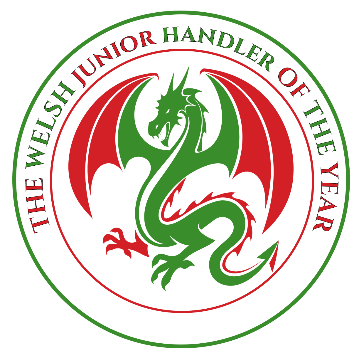 WELSH JUNIOR HANDLER OF THE YEAR COMPETITION ENTRY FORMHeld under the Auspices of Cardiff Canine SocietyCompetition to be held on: Saturday February 29th 2020 at:Clwyd Morgannwg Hall, Drover’s Court, Royal Welsh Showground, Builth Wells LD2 3SY(Otherwise known as the Old Food Hall)ENTRIES CLOSE: MONDAY FEB 3rd 20206 to 11 Years	12 to 16 Years      17 to 24 Years    BLOCK CAPITALS PLEASEHANDLER’S NAME…………………………………………………………………………………………………………………………….PLEASE USE SEPARATE ENTRY FORMS FOR EACH HANDLERDOB ……………………………………………AGE OF HANDLER.....................................................................HOME ADDRESS………………………………………………………...………………………………….........………………………………………………………………………………POSTCODE……………….…….…TELE………………………………EMAIL……………………...............................................................................QUALIFYING SHOW………………………………………………………DATE………………………………BREED OF DOG YOU ARE HANDLING………………………………………………………………………...Please Note:  The handler must reside in Wales and have won a handling class at a Limit, Open or Championship show during the qualifying dates of January 1st and December 31st each year. ENTRY FEE: £15.00  Please note our entry fee is non-refundable, but includes a meal for one junior handler, plus a goody bag on the day of the event. This lunch ticket will cover all three events. There is an extra charge of £5.00 per exhibit, for any competition as a second entry.Please state the number of additional lunch tickets you require at £30 each…………………………To enter: please provide the entry details, a quality copyright released photograph of the handler at 300 dpi, a cheque made payable to ‘Welsh Junior of the Year’ by the entry closing date as stated above.